HERRIMAN BUSINESS PROFESSIONAL DEVELOPMENT POINTS 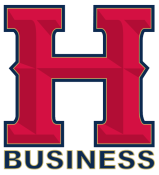 HERRIMAN BUSINESS PROFESSIONAL DEVELOPMENT POINTS HERRIMAN BUSINESS PROFESSIONAL DEVELOPMENT POINTS HERRIMAN BUSINESS PROFESSIONAL DEVELOPMENT POINTS Each student must complete 100 points each quarter. DO NOT wait until the last week of the term!Each student must complete 100 points each quarter. DO NOT wait until the last week of the term!Each student must complete 100 points each quarter. DO NOT wait until the last week of the term!Each student must complete 100 points each quarter. DO NOT wait until the last week of the term!Point Value Point Value Description Sign off & Date 10Dress for Success – Criteria will be discussed in class1. 2. 3. 4. 5. 20Attend parent teacher conferences. 20 Be on time to class (no tardies) for the quarter. 50Work at a part-time job during the term. 20 Spend at least three hours job shadowing a career.50Complete an internship. 50Become a paid member of FBLA, DECA, or Yearbook. Limited to one qtr. 25 Become a paid member of another CTSO (FFA, FCCLA, TSA, Skills USA). 20Participate in FBLA, DECA, or Yearbook Activity/Fundraiser. 1.2. 3.40Participate in FBLA, DECA, or Yearbook Conference/Competition. 1. 2. 3. 20 Spend time volunteering. Be prepared to share how you have served. 1. 2.3.20 Serve in a leadership position (club officer, student government, athletics, church, scouting, etc.) during the quarter.  Submit a one-page report on leadership skills gained and observed. Limited to one quarter. 1.2.10Watch a Ted Talks video. Submit a summary on what you learned and apply it to business. 1. 2. 3. 10Watch an episode of Shark Tank. Submit a summary on what you learned about pitching ideas. 1. 2. 3.  10 Read an article related to the class or Business. Submit a one-page report summary to include what you learned. Cite your source. 1. 2. 3. 50 Read a book related to the class or Business. Must be pre-approved by the teacher. Submit a two-page summary to include what you learned. 1.2.10 Watch a movie related to the class or Business and is pre-approved by the teacher. Submit a summary to include what you learned. 1.2.Point value varies Use your creativity to show how you have gained or implemented business skills throughout the term. Pre-approve with the teacher to determine point value. 